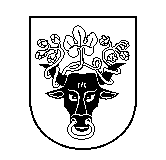 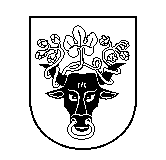 Pasvalio rajono savivaldybės TarybOSPosėdis įvyko 2022 m. balandžio 19 d. 14.00–16.00 val.Posėdžio pirmininkė – komiteto pirmininkė Nijolė Matulienė.Posėdžio sekretorė – Savivaldybės mero padėjėja Milda Jarašūnienė.Dalyvavo komiteto nariai: Gediminas Andrašūnas, Stanislovas Kiudis, Antanas Sudavičius, Rimas Želvys, Regina Mitrienė.Nedalyvavo: Komitete dalyvauja daugiau kaip pusė komiteto narių – kvorumas yra.Dalyvavo kiti komiteto posėdžio dalyviai: Savivaldybės meras Gintautas Gegužinskas, Savivaldybės administracijos direktorius Povilas Balčiūnas, Tarybos sekretorė Edita Aleksandravičienė, Vietinio ūkio ir plėtros skyriaus vyriausioji specialistė (Savivaldybės vyriausioji architektė) Zina Masilionytė, uždarosios akcinės bendrovės „Investicijos nata“ atstovai Donatas Daunys ir Darius Velička, Pasvalio rajono savivaldybės Priešgaisrinės tarnybos vadovas Saulius Matickas, Strateginio planavimo ir investicijų skyriaus vyriausioji specialistė Virginija Antanavičienė, Strateginio planavimo ir investicijų skyriaus vyriausioji specialistė Živilė Kripaitienė, Strateginio planavimo ir investicijų skyriaus vyriausioji specialistė Monika Butaitienė, Finansų skyriaus vedėja Dalė Petrėnienė, Švietimo ir sporto skyriaus vedėjas dr. Gvidas Vilys, Švietimo ir sporto skyriaus vyriausiasis specialistas Rimantas Savickas, Socialinės paramos ir sveikatos skyriaus vyriausioji specialistė (Savivaldybės gydytoja) Renata Nevulytė, Strateginio planavimo ir investicijų skyriaus vyriausioji specialistė Apolonija Lindienė, Juridinio ir personalo skyriaus vyriausioji specialistė Lina Valantonė, Pasvalio kultūros centro direktorius Robertas Lavickas, Tarybos narys Igoris Malinauskas, UAB „Pasvalio autobusų parkas“ direktorė Giedra Andrijauskė, Viešosios įstaigos Pasvalio ligoninės vyriausiasis gydytojas Rolandas Rastauskas, Viešosios įstaigos Pasvalio pirminės asmens sveikatos priežiūros centro vyriausiasis gydytojas Vilius Povilionis.Komiteto posėdžio darbotvarkė: 1. Sprendimų projektai:1.1. Dėl pritarimo Pasvalio rajono savivaldybės Priešgaisrinės tarnybos 2021 metų veiklos ataskaitai (T-91).1.2. Dėl uždarosios akcinės bendrovės „Pasvalio butų ūkis“ 2021 metų finansinių ataskaitų rinkinio patvirtinimo, pelno (nuostolių) paskirstymo bei pritarimo veiklos ataskaitai (T-84).1.3. Dėl uždarosios akcinės bendrovės „Pasvalio autobusų parkas“ 2021 metų finansinių ataskaitų rinkinio patvirtinimo, pelno (nuostolių) paskirstymo bei pritarimo veiklos ataskaitai (T-89).1.4. Dėl uždarosios akcinės bendrovės „Pasvalio knygos“ 2021 metų finansinių ataskaitų rinkinio patvirtinimo, pelno (nuostolių) paskirstymo bei pritarimo veiklos ataskaitai (T-82).1.5. Dėl uždarosios akcinės bendrovės „Pasvalio vandenys“ 2021 metų finansinių ataskaitų rinkinio patvirtinimo, pelno (nuostolių) paskirstymo bei pritarimo metiniam pranešimui (T-97).1.6. Dėl viešosios įstaigos Pasvalio ligoninės 2021 metų finansinių ataskaitų rinkinio patvirtinimo ir pritarimo veiklos ataskaitai (T-85).1.7. Dėl viešosios įstaigos Pasvalio pirminės asmens sveikatos priežiūros centro 2021 metų finansinių ataskaitų rinkinio patvirtinimo ir pritarimo veiklos ataskaitai (T-96).1.8. Dėl Valstybės turto panaudos sutarties nutraukimo (T-77).1.9. Dėl Valstybės turto panaudos sutarties nutraukimo (T-81).1.10. Dėl Pasvalio rajono savivaldybės tarybos 2015 m. gruodžio 22 d. sprendimo Nr. T1-209 „Dėl Pasvalio rajono savivaldybės būsto ir socialinio būsto nuomos mokesčių dydžio nustatymo ir jo keitimo” pakeitimo (T-86).1.11. Dėl Pasvalio rajono savivaldybės tarybos 2014 m. spalio 22 d. sprendimo Nr. T1-199 „Dėl Pasvalio rajono savivaldybės strateginio planavimo organizavimo tvarkos aprašo patvirtinimo“ pakeitimo (T-72)1.12. Dėl pritarimo Pasvalio rajono savivaldybės administracijos dalyvavimui 2014–2020 m. Pasvalio rajono vietos plėtros strategijos vietos projektų įgyvendinime (T-80).1.13. Dėl Pasvalio rajono savivaldybės 2021-2023 metų strateginio veiklos plano įgyvendinimo 2021 metais ataskaitos patvirtinimo (T-90).1.14. Dėl Pasvalio rajono savivaldybės tarybos 2019 m. birželio 26 d. sprendimo Nr. T1-140 „Dėl Pasvalio rajono savivaldybės biudžeto sudarymo ir vykdymo taisyklių patvirtinimo“ pakeitimo (T-75).1.15. Dėl žemės mokesčio lengvatų (T-78).1.16. Dėl Pasvalio rajono savivaldybės tarybos 2020 m. lapkričio 25 d. sprendimo Nr. T1-227 ,,Dėl Pasvalio kultūros centro teikiamų atlygintinų paslaugų įkainių nustatymo“ pakeitimo (T-1.17. Dėl Pasvalio rajono savivaldybės pedagogų studijų rėmimo tvarkos aprašo patvirtinimo (T-92).1.18. Dėl lėšų skyrimo iš Pasvalio rajono savivaldybės biudžeto Sveikatos apsaugos politikos įgyvendinimo ir sporto programos pagal priemonę „Nevyriausybinių kūno kultūros ir sporto organizacijų, viešųjų įstaigų perspektyvių sportininkų skatinimo projektams finansuoti“ (T-93).1.19. Dėl lėšų skyrimo iš Pasvalio rajono savivaldybės biudžeto Sveikatos apsaugos politikos įgyvendinimo ir sporto programos pagal priemonę „Nevyriausybinių kūno kultūros ir sporto organizacijų, viešųjų įstaigų sportinės veiklos projektams finansuoti“ (T-94).1.20. Dėl pritarimo Pasvalio rajono savivaldybės administracijos direktoriaus 2021 metų veiklos ataskaitai (T-79).1.21. Dėl pritarimo Pasvalio rajono savivaldybės 2021 metų veiklos ataskaitai (T-76). 1.22. Dėl pritarimo Pasvalio rajono savivaldybės kontrolės ir audito tarnybos 2021 metų veiklos ataskaitai (T-95). 1.23. Dėl Pasvalio rajono savivaldybės Visuomenės sveikatos rėmimo specialiosios programos 2022 metų lėšų sveikatinimo projektams paskirstymo (T-100).1.24. Dėl Pasvalio rajono savivaldybės priklausomybę sukeliančių medžiagų (narkotikų, alkoholio, tabako ir kitų) vartojimo mažinimo ir prevencijos 2020–2022 metų programos įgyvendinimo 2022 metų priemonių plano patvirtinimo (T-74).1.25. Dėl Asmens sveikatos priežiūros įstaigų, kurioms suteiktas skaidrios asmens sveikatos priežiūros įstaigos vardas, sąrašo patvirtinimo (T-88).1.26. Dėl viešosios įstaigos Pasvalio ligoninės vadovo mėnesinio darbo užmokesčio kintamosios dalies dydžio nustatymo (T-99).1.27. Dėl viešosios įstaigos Pasvalio pirminės asmens sveikatos priežiūros centro vadovo mėnesinio darbo užmokesčio kintamosios dalies dydžio nustatymo (T-98).1.28. Dėl asmens sveikatos priežiūros įstaigų, kurių savininkė (dalininkė) yra Pasvalio rajono savivaldybė, atsparumo korupcijai indekso nustatymo ir skaidrios asmens sveikatos priežiūros įstaigos vardo suteikimo kriterijų nustatymo tvarkos aprašo patvirtinimo (T-73).reikalų, sveikatos ir aplinkos apsaugos. 1.29. Dėl Pasvalio rajono savivaldybės tarybos 2000 m. spalio 18 d. sprendimo Nr. 56 „Dėl draustinių ir saugomų gamtos paveldo objektų“ pakeitimo (T-101).1.30. Dėl Pasvalio rajono savivaldybės dalies teritorijos (Adampolio, Gaidynės, Girniūnų, Kiemelių, Ličiūnų, Peteliškių, Ragujų, Stačiūnų, Steponiškio ir Šikšneliškių kaimų pagal parengtą schemą) atsinaujinančių išteklių energetikos – vėjo energetikos inžinerinės infrastruktūros plėtros specialiojo plano rengimo (T-83).1.31. Dėl Mariaus Trinkūno atleidimo iš uždarosios akcinės bendrovės „Pasvalio butų ūkis“ direktoriaus pareigų (T-102).2. Išklausyti informaciją dėl karo pabėgėlių iš Ukrainos priėmimo ir koronaviruso infekcijos (COVID-19) situacijos Pasvalio rajone.1. Sprendimų projektai:1.30. SVARSTYTA. Pasvalio rajono savivaldybės dalies teritorijos (Adampolio, Gaidynės, Girniūnų, Kiemelių, Ličiūnų, Peteliškių, Ragujų, Stačiūnų, Steponiškio ir Šikšneliškių kaimų pagal parengtą schemą) atsinaujinančių išteklių energetikos – vėjo energetikos inžinerinės infrastruktūros plėtros specialiojo plano rengimas.NUSPRĘSTA. Įtraukti Kalniškio kaimą, pritariama klausimo svarstymui.1.1. SVARSTYTA. Pritarimas Pasvalio rajono savivaldybės Priešgaisrinės tarnybos 2021 metų veiklos ataskaitai.NUSPRĘSTA. Pritariama klausimo svarstymui Tarybos posėdyje.1.2. SVARSTYTA. Uždarosios akcinės bendrovės „Pasvalio butų ūkis“ 2021 metų finansinių ataskaitų rinkinio patvirtinimas, pelno (nuostolių) paskirstymas bei pritarimas veiklos ataskaitai. NUSPRĘSTA. Pritariama, klausimą svarstyti.1.3. SVARSTYTA. Uždarosios akcinės bendrovės „Pasvalio autobusų parkas“ 2021 metų finansinių ataskaitų rinkinio patvirtinimas, pelno (nuostolių) paskirstymas bei pritarimas veiklos ataskaitai.NUSPRĘSTA. Pritariama klausimo svarstymui.1.4. SVARSTYTA. Uždarosios akcinės bendrovės „Pasvalio knygos“ 2021 metų finansinių ataskaitų rinkinio patvirtinimas, pelno (nuostolių) paskirstymas bei pritarimas veiklos ataskaitai.NUSPRĘSTA. Pritariama klausimo svarstymui.1.5. SVARSTYTA. Uždarosios akcinės bendrovės „Pasvalio vandenys“ 2021 metų finansinių ataskaitų rinkinio patvirtinimas, pelno (nuostolių) paskirstymas bei pritarimas metiniam pranešimui.NUSPRĘSTA. Pritariama klausimo svarstymui.Nuo 14.28 val. Komiteto narė R. Mitrienė nusišalino nuo klausimo svarstymo.1.6. SVARSTYTA. Viešosios įstaigos Pasvalio ligoninės 2021 metų finansinių ataskaitų rinkinio patvirtinimas ir pritarimas veiklos ataskaitai.NUSPRĘSTA. Ataskaitą svarstyti Savivaldybės tarybos posėdyje.Nuo 14.42 val. Komiteto narė R. Mitrienė dalyvauja klausimų svarstyme, o nuo 14.43 val. Komiteto narys A. Sudavičius nusišalino nuo klausimo svarstymo.1.7. SVARSTYTA. Viešosios įstaigos Pasvalio pirminės asmens sveikatos priežiūros centro 2021 metų finansinių ataskaitų rinkinio patvirtinimas ir pritarimas veiklos ataskaitai.NUSPRĘSTA. Pritariama klausimo svarstymui.Nuo 15.00 val. Komiteto narys A. Sudavičius dalyvauja klausimų svarstyme.1.8. SVARSTYTA. Valstybės turto panaudos sutarties nutraukimas.NUSPRĘSTA. Pritariama klausimo svarstymui.1.9. SVARSTYTA. Valstybės turto panaudos sutarties nutraukimas.NUSPRĘSTA. Pritariama klausimo svarstymui.1.10. SVARSTYTA. Pasvalio rajono savivaldybės tarybos 2015 m. gruodžio 22 d. sprendimo Nr. T1-209 „Dėl Pasvalio rajono savivaldybės būsto ir socialinio būsto nuomos mokesčių dydžio nustatymo ir jo keitimo” pakeitimas.NUSPRĘSTA. Pritariama klausimo svarstymui.1.11. SVARSTYTA. Pasvalio rajono savivaldybės tarybos 2014 m. spalio 22 d. sprendimo Nr. T1-199 „Dėl Pasvalio rajono savivaldybės strateginio planavimo organizavimo tvarkos aprašo patvirtinimo“ pakeitimas.NUSPRĘSTA. Pritariama klausimo svarstymui.Nuo 15.09 val. Komiteto narys G. Andrašūnas nusišalino nuo klausimo svarstymo.1.12. SVARSTYTA. Pritarimas Pasvalio rajono savivaldybės administracijos dalyvavimui 2014–2020 m. Pasvalio rajono vietos plėtros strategijos vietos projektų įgyvendinime.NUSPRĘSTA. Pritariama klausimo svarstymui.Nuo 15.10 val. Komiteto narys G. Andrašūnas dalyvauja klausimų svarstyme.1.13. SVARSTYTA. Pasvalio rajono savivaldybės 2021-2023 metų strateginio veiklos plano įgyvendinimo 2021 metais ataskaitos patvirtinimas.NUSPRĘSTA. Pritariama klausimo svarstymui.1.14. SVARSTYTA. Pasvalio rajono savivaldybės tarybos 2019 m. birželio 26 d. sprendimo Nr. T1-140 „Dėl Pasvalio rajono savivaldybės biudžeto sudarymo ir vykdymo taisyklių patvirtinimo“ pakeitimas.NUSPRĘSTA. Pritariama klausimo svarstymui.1.15. SVARSTYTA. Žemės mokesčio lengvatos.NUSPRĘSTA. Pritariama klausimo svarstymui Savivaldybės tarybos posėdyje.Nuo 15.20 val. Komiteto narys G. Andrašūnas nusišalino nuo klausimo svarstymo.1.16. SVARSTYTA. Pasvalio rajono savivaldybės tarybos 2020 m. lapkričio 25 d. sprendimo Nr. T1-227 ,,Dėl Pasvalio kultūros centro teikiamų atlygintinų paslaugų įkainių nustatymo“ pakeitimas.NUSPRĘSTA. Pritariama klausimo svarstymui Savivaldybės tarybos posėdyje.Nuo 15.22 val. Komiteto narys G. Andrašūnas dalyvauja klausimų svarstyme.1.17. SVARSTYTA. Pasvalio rajono savivaldybės pedagogų studijų rėmimo tvarkos aprašo patvirtinimas.NUSPRĘSTA. Pritariama klausimo svarstymui Savivaldybės tarybos posėdyje.1.18. SVARSTYTA. Lėšų skyrimas iš Pasvalio rajono savivaldybės biudžeto Sveikatos apsaugos politikos įgyvendinimo ir sporto programos pagal priemonę „Nevyriausybinių kūno kultūros ir sporto organizacijų, viešųjų įstaigų perspektyvių sportininkų skatinimo projektams finansuoti“.NUSPRĘSTA. Pritariama klausimo svarstymui Savivaldybės tarybos posėdyje.1.19. SVARSTYTA. Lėšų skyrimas iš Pasvalio rajono savivaldybės biudžeto Sveikatos apsaugos politikos įgyvendinimo ir sporto programos pagal priemonę „Nevyriausybinių kūno kultūros ir sporto organizacijų, viešųjų įstaigų sportinės veiklos projektams finansuoti“.NUSPRĘSTA. Pritariama klausimo svarstymui Savivaldybės tarybos posėdyje.1.20. SVARSTYTA. Pritarimas Pasvalio rajono savivaldybės administracijos direktoriaus 2021 metų veiklos ataskaitai.NUSPRĘSTA. Pritariama ataskaitos svarstymui Savivaldybės tarybos posėdyje.1.21. SVARSTYTA. Pritarimas Pasvalio rajono savivaldybės 2021 metų veiklos ataskaitai.NUSPRĘSTA. Pritariama ataskaitos svarstymui Savivaldybės tarybos posėdyje.1.22. SVARSTYTA. Pritarimas Pasvalio rajono savivaldybės kontrolės ir audito tarnybos 2021 metų veiklos ataskaitai.NUSPRĘSTA. Pritariama ataskaitos svarstymui Savivaldybės tarybos posėdyje.1.23. SVARSTYTA. Pasvalio rajono savivaldybės Visuomenės sveikatos rėmimo specialiosios programos 2022 metų lėšų sveikatinimo projektams paskirstymas.NUSPRĘSTA. Pritariama klausimo svarstymui Savivaldybės tarybos posėdyje.1.24. SVARSTYTA. Pasvalio rajono savivaldybės priklausomybę sukeliančių medžiagų (narkotikų, alkoholio, tabako ir kitų) vartojimo mažinimo ir prevencijos 2020–2022 metų programos įgyvendinimo 2022 metų priemonių plano patvirtinimas.NUSPRĘSTA. Pritariama klausimo svarstymui Savivaldybės tarybos posėdyje.1.25. SVARSTYTA. Asmens sveikatos priežiūros įstaigų, kurioms suteiktas skaidrios asmens sveikatos priežiūros įstaigos vardas, sąrašo patvirtinimo.NUSPRĘSTA. Klausimą svarstyti Savivaldybės tarybos posėdyje.Nuo 15.36 val. Komiteto narė R. Mitrienė nusišalino nuo klausimo svarstymo.1.26 SVARSTYTA. Viešosios įstaigos Pasvalio ligoninės vadovo mėnesinio darbo užmokesčio kintamosios dalies dydžio nustatymas.NUSPRĘSTA. Pritariama klausimo svarstymui Savivaldybės tarybos posėdyje.Nuo 15.38 val. Komiteto narė R. Mitrienė dalyvauja klausimų svarstyme, Komiteto narys A. Sudavičius nusišalino nuo klausimo svarstymo.1.27. SVARSTYTA. Viešosios įstaigos Pasvalio pirminės asmens sveikatos priežiūros centro vadovo mėnesinio darbo užmokesčio kintamosios dalies dydžio nustatymas.NUSPRĘSTA. Pritariama klausimo svarstymui Savivaldybės tarybos posėdyje.Nuo 15.39 val. Komiteto narys A. Sudavičius dalyvauja klausimų svarstyme.1.28. SVARSTYTA. Asmens sveikatos priežiūros įstaigų, kurių savininkė (dalininkė) yra Pasvalio rajono savivaldybė, atsparumo korupcijai indekso nustatymo ir skaidrios asmens sveikatos priežiūros įstaigos vardo suteikimo kriterijų nustatymo tvarkos aprašo patvirtinimas.NUSPRĘSTA. Pritariama klausimo svarstymui Savivaldybės tarybos posėdyje.1.29. SVARSTYTA. Pasvalio rajono savivaldybės tarybos 2000 m. spalio 18 d. sprendimo Nr. 56 „Dėl draustinių ir saugomų gamtos paveldo objektų“ pakeitimas.NUSPRĘSTA. Pritariama klausimo svarstymui Savivaldybės tarybos posėdyje.1.31. SVARSTYTA. Mariaus Trinkūno atleidimas iš uždarosios akcinės bendrovės „Pasvalio butų ūkis“ direktoriaus pareigų.NUSPRĘSTA. Pritariama klausimo svarstymui Savivaldybės tarybos posėdyje, Komitetas siūlo (vienbalsiai) 3 mėnesinių išeitinę kompensaciją.2. Informacija dėl karo pabėgėlių iš Ukrainos priėmimo ir koronaviruso infekcijos (COVID-19) situacija Pasvalio rajone.Informacija išklausyta.Posėdžio pirmininkė 							                         Nijolė MatulienėPosėdžio sekretorė								            Milda Jarašūnienėteisėtvarkos ir visuomeninių organizacijų komitetas2022-04-22 Nr. T3-13Pasvalys